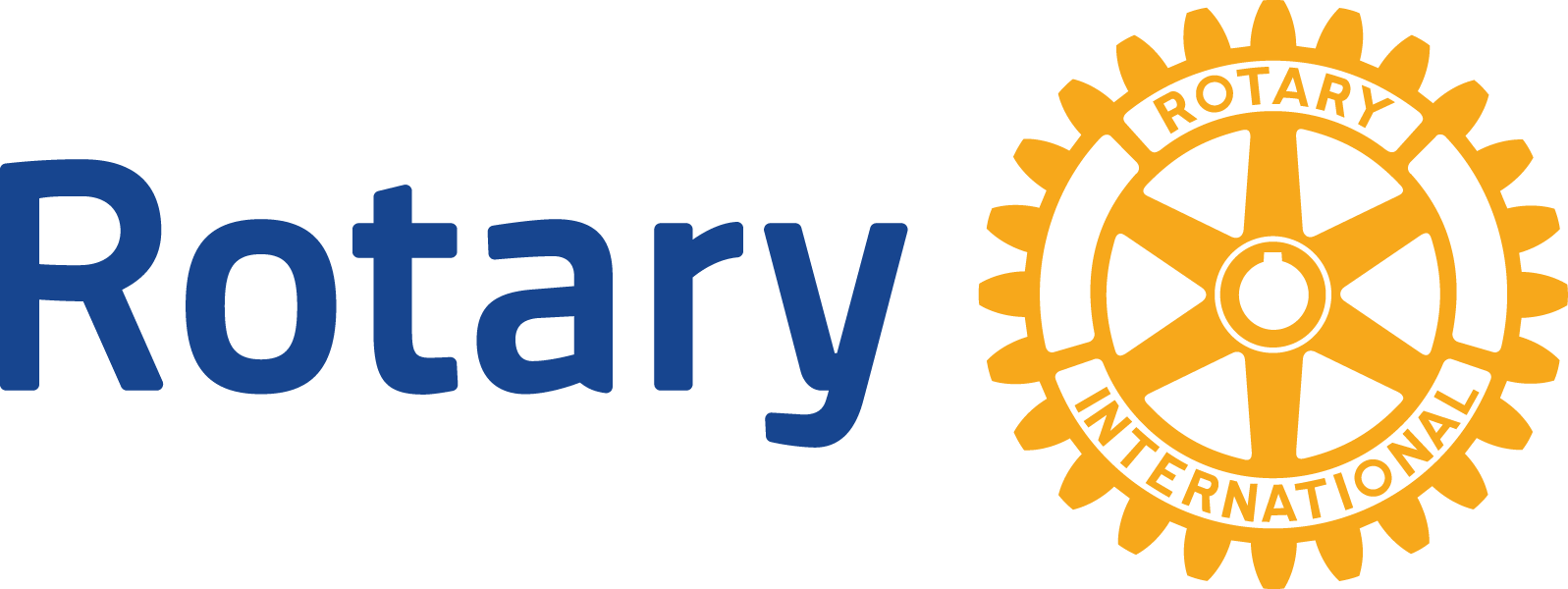 SUBVENTIONS MONDIALES — RÉSULTATS DE L’ÉVALUATION DE LA COLLECTIVITÉUtilisez ce document pour présenter les résultats de l'évaluation de la collectivité à la Fondation Rotary dans le cadre de votre demande de subvention mondiale.
La réussite d’une action financée par une subvention mondiale passe par une évaluation approfondie des points forts, des points faibles et des besoins de la collectivité bénéficiaire. Utilisez Outils d'évaluation de la collectivité pour obtenir des instructions complètes et des conseils utiles.Ce document vous permettra de présenter les résultats de votre évaluation (obligatoire pour toute demande de subvention pour une action humanitaire ou une équipe de formation professionnelle). Remplissez un formulaire distinct pour chaque communauté bénéficiaire (école, centre de soins de santé ou village) avec des informations à jour et spécifiques à chacune. N'oubliez pas que vous pouvez utiliser des fonds de subvention de district pour financer une évaluation de la collectivité, mais pas des fonds de subvention mondiale.  APERÇU DE LA COLLECTIVITÉDécrivez les caractéristiques de la collectivité où cette action doit se dérouler (indications géographiques, principales sources de revenus, densité de la population et accès aux services d'éducation/de santé).
COLLECTE DES DONNÉES POUR L'ÉVALUATION DE LA COLLECTIVITÉÀ qui vous êtes-vous adressé dans la collectivité lorsque vous avez réalisé l'évaluation ? Au moins deux représentants différents de la collectivité et des bénéficiaires qui ne sont pas impliqués dans le Rotary doivent participer aux discussions (enseignants, médecins ou dirigeants de la collectivité).Quand les discussions ont-elles eu lieu l'année dernière ?Quelles méthodes avez-vous utilisées (réunions, entretiens ou groupes de discussion) pour recueillir des informations ?POPULATION CONCERNÉEQui bénéficiera directement de l'action ? Dressez la liste des groupes bénéficiaires (écoles, hôpitaux, centres de formation professionnelle, coopératives ou villages).Décrivez comment les bénéficiaires ont été identifiés.POINTS FORTS, BESOINS ET PRIORITÉS DE LA COLLECTIVITÉ, ET CONCEPTION DE L'ACTIONDécrivez les éléments importants pour la population locale tels qu'ils ont été exprimés dans le cadre de l'évaluation.Décrivez les points forts et les ressources de la communauté.Décrivez les obstacles et les lacunes de la communauté en termes de comportements, de compétences et de connaissances.Quels sont les problèmes que l'action veut traiter, et comment la communauté les aborde-t-elle actuellement ?Détaillez la conception de l'action et son approche pour répondre à ces problèmes.Décrivez le plan à long terme de l'action (supervision, responsabilités financières et évolution attendue des pratiques) après la fin de l'implication du Rotary.ÉVALUATION ENVIRONNEMENTALE (POUR LES ACTIONS DANS LES DOMAINES DE L'EAU, DE L'ASSAINISSEMENT ET DE L'HYGIÈNE)Quelles sont actuellement les plus grandes menaces environnementales pour les terres, l'air, les ressources en eau et l'écosystème locaux ?Dressez la liste de toutes les pratiques culturelles pertinentes pour l'action (telles que les techniques ou les traditions agricoles).Quels changements environnementaux positifs et négatifs attendez-vous de l'action ?